المملكة العربية السعودية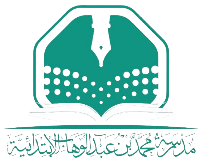 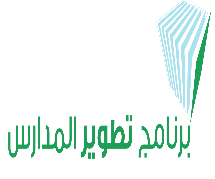 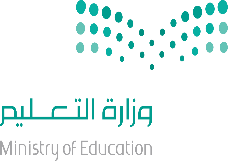 وزارة التعليم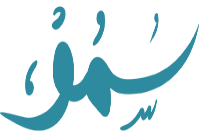 الإدارة العامة للتعليم بمنطقة مكة المكرمةمكتب التعليم ( وسط ) مكة المكرمةمدرسة محمد بن عبدالوهاب الابتدائيةـــــــــــــــــــــــــــــــــــــــــــــــــــــــــــــــــــــــــــــــــــــــــــــــــــــــــــــــــــــــــــــــــــــــــــــــــــــــــــــــــــــــــــــــــــــــــــــــــــــــاختبار منتصف الفصل الدراسي الأول لعام 1444هـ - مادة المهارات الرقمية - الصف الخامس الابتدائي أجب عن الأسئلة التالية :انتهت الأسئلةأرجو لكم دوام التوفيق والنجاحمعلم المادة                                                                           مدير المدرسةأ/ إبراهيم بن حمادي الحربي                                      أ/ صالح بن عبدالوهاب الشهراني1للحاسب الآليللحاسب الآليللحاسب الآليأنواع عديدةأنواع عديدةنوع واحد فقطج-            نوعان فقط2وحدة الذاكرة الفلاشية هيوحدة الذاكرة الفلاشية هيوحدة الذاكرة الفلاشية هيأقل أجهزة التخزين شيوعاأقل أجهزة التخزين شيوعاأكثر أجهزة التخزين شيوعاج-        لا توجد في الواقع3تستخدم لإدخال النصوص وإعطاء الأوامر للحاسبتستخدم لإدخال النصوص وإعطاء الأوامر للحاسبتستخدم لإدخال النصوص وإعطاء الأوامر للحاسبالفأرةالفأرةالسماعاتج-        لوحة المفاتيح4جهاز يستخدم للإشارة إلى العناصر الموجودة على الشاشةجهاز يستخدم للإشارة إلى العناصر الموجودة على الشاشةجهاز يستخدم للإشارة إلى العناصر الموجودة على الشاشةالفأرةالفأرةالسماعاتج-        لوحة المفاتيح5جهاز إخراج يتم استخدامه لإنشاء نسخة مطبوعة من أي مستندجهاز إخراج يتم استخدامه لإنشاء نسخة مطبوعة من أي مستندجهاز إخراج يتم استخدامه لإنشاء نسخة مطبوعة من أي مستندالفأرةالفأرةالطابعةج-        لوحة المفاتيح6لإنشاء اختصار أضغط على الملف بزر الفأرة الأيمن ثم أختارلإنشاء اختصار أضغط على الملف بزر الفأرة الأيمن ثم أختارلإنشاء اختصار أضغط على الملف بزر الفأرة الأيمن ثم أختارنسخنسخلصقج-        إنشاء اختصار7إذا حذفنا ملف فإنهإذا حذفنا ملف فإنهإذا حذفنا ملف فإنهيذهب إلى سلة المحذوفاتيذهب إلى سلة المحذوفاتيُحذف نهائيا من الحاسبج-        يذهب إلى المستندات8الهدف من ضغط الملفات والمجلداتالهدف من ضغط الملفات والمجلداتالهدف من ضغط الملفات والمجلداتتقليل استهلاك البطاريةتقليل استهلاك البطاريةتوفير سعة تخزينيةج-        زيادة سرعة الحاسب9لإدراج صورة من الإنترنت أضغط على تبويب إدراج ثم أختارلإدراج صورة من الإنترنت أضغط على تبويب إدراج ثم أختارلإدراج صورة من الإنترنت أضغط على تبويب إدراج ثم أختارصور من هذا الحاسبصور من هذا الحاسبضغط الصورج-        صور من الإنترنت10لتغيير المسافة بين الأسطر أضغط علىلتغيير المسافة بين الأسطر أضغط علىلتغيير المسافة بين الأسطر أضغط علىتباعد الأسطر والفقراتتباعد الأسطر والفقراتإدراج الأشكالج-        طباعة الورقة11تعد الهواتف الذكية في الوقت الحاضر بمثابة أجهزة حاسب مصغرةتعد الهواتف الذكية في الوقت الحاضر بمثابة أجهزة حاسب مصغرةصحصحخطأ12الحاسب المحمول يمكنك حمله في أي مكان تقريباالحاسب المحمول يمكنك حمله في أي مكان تقريباصحصحخطأ13لا يمكنك حذف اختصار ملف بعد إنشائهلا يمكنك حذف اختصار ملف بعد إنشائهصحصحخطأ14نستطيع إعادة تسمية المجلد أو الملفنستطيع إعادة تسمية المجلد أو الملفصحصحخطأ15يختلف الاختصار عن الملف الأصلي بوجود سهم صغير أسفل اليساريختلف الاختصار عن الملف الأصلي بوجود سهم صغير أسفل اليسارصحصحخطأ16عند حذف ملف أو مجلد من الحاسب فإنه يحذف بشكل نهائيعند حذف ملف أو مجلد من الحاسب فإنه يحذف بشكل نهائيصحصحخطأ17مهمة ضغط الملفات والمجلدات توفير سعة تخزينيةمهمة ضغط الملفات والمجلدات توفير سعة تخزينيةصحصحخطأ18لنقل ملف أو مجلد من مكان لآخر أستخدم ( قص ثم لصق )لنقل ملف أو مجلد من مكان لآخر أستخدم ( قص ثم لصق )صحصحخطأ19لا أستطيع تغيير لغة الكتابة في الحاسب من العربية للإنجليزيةلا أستطيع تغيير لغة الكتابة في الحاسب من العربية للإنجليزيةصحصحخطأ20لكتابة الأحرف باللغة الإنجليزية في الحاسب أضغط على  caps lockلكتابة الأحرف باللغة الإنجليزية في الحاسب أضغط على  caps lockصحصحخطأ